CARTE D'INFORMATIONS DE CONTACT D'URGENCE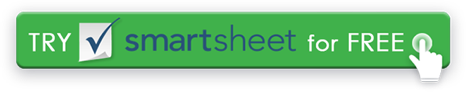 Complétez les informations, imprimez et découpez le long de la ligne extérieure.  La carte d'informations de contact d'urgence se plie à la taille du portefeuille. 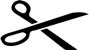 CARTE D'INFORMATIONS DE CONTACT D'URGENCECARTE D'INFORMATIONS DE CONTACT D'URGENCECARTE D'INFORMATIONS DE CONTACT D'URGENCECARTE D'INFORMATIONS DE CONTACT D'URGENCEINFORMATIONS MÉDICALESINFORMATIONS MÉDICALESINFORMATIONS MÉDICALESINFORMATIONS MÉDICALESMON NOM ESTMON NOM ESTALLERGIESMON TÉLÉPHONEMON TÉLÉPHONEALLERGIESMON ADRESSEMON ADRESSEMÉDICAMENTS ACTUELSMON ADRESSEMON ADRESSEBESOINS SPÉCIAUXEN CAS D'URGENCE, VEUILLEZ CONTACTER LES PERSONNES SUIVANTES :EN CAS D'URGENCE, VEUILLEZ CONTACTER LES PERSONNES SUIVANTES :EN CAS D'URGENCE, VEUILLEZ CONTACTER LES PERSONNES SUIVANTES :EN CAS D'URGENCE, VEUILLEZ CONTACTER LES PERSONNES SUIVANTES :EN CAS D'URGENCE, VEUILLEZ CONTACTER LES PERSONNES SUIVANTES :EN CAS D'URGENCE, VEUILLEZ CONTACTER LES PERSONNES SUIVANTES :EN CAS D'URGENCE, VEUILLEZ CONTACTER LES PERSONNES SUIVANTES :EN CAS D'URGENCE, VEUILLEZ CONTACTER LES PERSONNES SUIVANTES :NOMRELATIONTÉLÉPHONENOMRELATIONTÉLÉPHONENOMRELATIONTÉLÉPHONENOMRELATIONTÉLÉPHONENOMRELATIONTÉLÉPHONEDÉMENTITous les articles, modèles ou informations fournis par Smartsheet sur le site Web sont fournis à titre de référence uniquement. Bien que nous nous efforcions de maintenir les informations à jour et correctes, nous ne faisons aucune déclaration ou garantie d'aucune sorte, expresse ou implicite, quant à l'exhaustivité, l'exactitude, la fiabilité, la pertinence ou la disponibilité en ce qui concerne le site Web ou les informations, articles, modèles ou graphiques connexes contenus sur le site Web. Toute confiance que vous accordez à ces informations est donc strictement à vos propres risques.